Добрый день, 16а группа!Продолжаем общаться дистанционно.Сегодня мы рассмотрим условия и циклы в алгоритмических конструкцияхЗадать вопросы, а также прислать ответы вы можетена адрес электронной почты: ddrmx@ya.ruчерез соцсеть https://vk.com/ddrmx С уважением, Максим Андреевич.ПРАКТИЧЕСКОЕ ЗАНЯТИЕ ПО ТЕМЕ:Разработка алгоритма. (1 ЧАС)Пример 6.	«Чтение» алгоритмовПо заданной блок-схеме выполнить действия алгоритма для числа 23.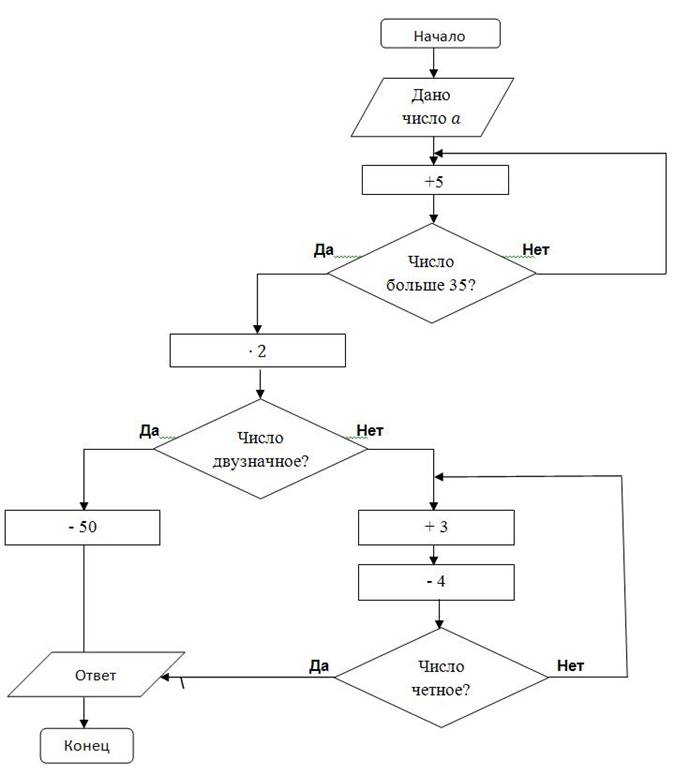 Решение:a=2323+5=2828<3528+5=3333<3533+5=3838>35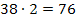 76 – двузначное число76-50=26.Ответ: 26.ЗАНЯТИЕ ПО ТЕМЕ:Исполнение команд. (1 ЧАС)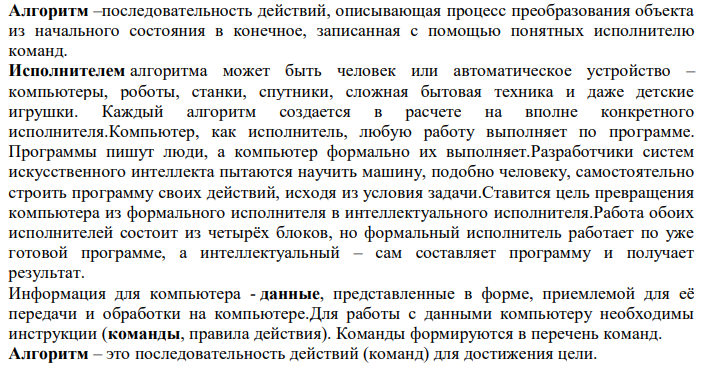 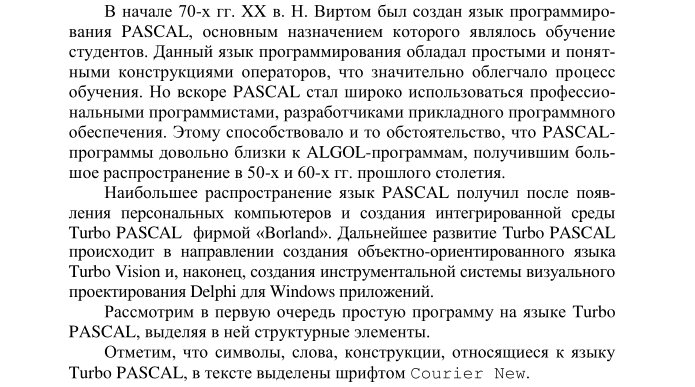 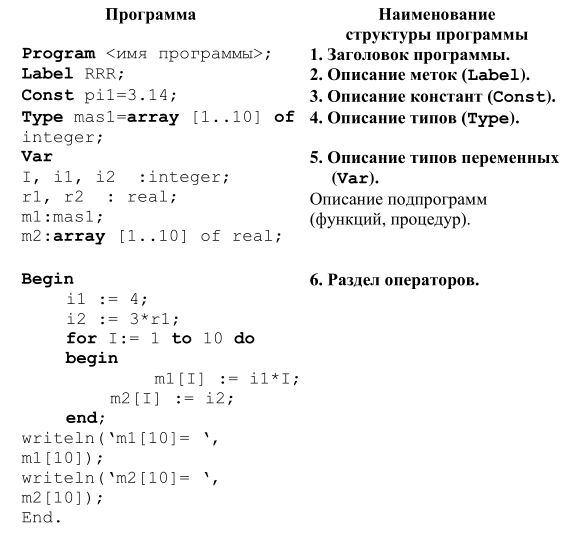 Дайте письменно ответы на вопросКак вы понимаете, что такое программный принцип управления?ПРАКТИЧЕСКОЕ ЗАНЯТИЕ ПО ТЕМЕ:Среда программирования. (1 ЧАС)Турбо Паскаль - это система программирования, созданная для повышения качества и скорости разработки программ (80-е гг.). Слово Турбо в названии системы программирования - это отражение торговой марки фирмы-разработчика Borland International (США).Систему программирования Турбо Паскаль называют интегрированной (integration - объединение отдельных элементов в единое целое) средой программирования, т.к. она включает в себя редактор, компилятор, отладчик, имеет сервисные возможности.Основные файлы Турбо Паскаля:Turbo.exe - исполняемый файл интегрированной среды программирования;urbo.hlp - файл, содержащий данные для помощи;Turbo.tp - файл конфигурации системы;Turbo.tpl - библиотека стандартных модулей, в которых содержатся встроенные процедуры и функции (SYSTEM, CRT, DOS, PRINTER, GRAPH, TURBO3, GRAPH3).Для запуска интегрированной среды программирования нужно установить текущим каталог с Турбо Паскалем (TP7\BIN) и ввести команду: turbo.exe.Окно программы содержит полосу меню, область окна и строку статуса. 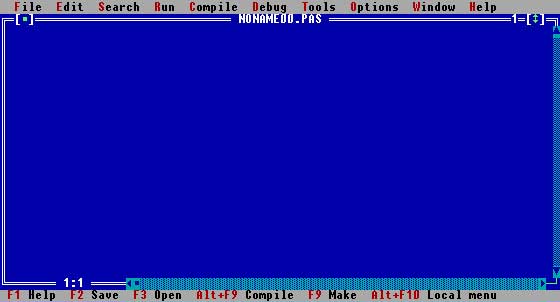 Для входа в меню можно воспользоваться одним из способ:с помощью "мышки";с помощью клавиши F10; с помощью комбинации Alt+<выделенная буква>. О том, что мы в меню свидетельствует курсор - прямоугольник зеленого цвета.Интегрированная среда программирования Турбо Паскаль позволяет иметь любое количество открытых окон, но в любой момент времени активным может быть только одно. Активное окно - это окно с которым вы в настоящий момент работаете.Общие горячие клавиши:F1 - выводит окно подсказки;F2 - сохраняет файл активного окна;F3 - появление диалогового окна и возможность открыть файл;F4 - запускает программу до строки, на которой стоит курсор;F5 - масштабирует диалоговое окно;F6 - переходит к следующему открытому окну;F7 - запускает программу в режиме отладки с заходом внутрь процедур; F8 - запускает программу в режиме отладки, минуя вызов процедур;F9 - компилирование программы в текущем окне;F10 - возвращение в меню.Команды меню File:Open-F3 - открыть существующий файл (при активизации этой опции появляется окно со списком файлов, где можно выбрать необходимый),New - создать новый файл (очищает память редактора и переводит в режим создания нового файла, которому присваивается имя Noname.pas; имя можно изменить при записи файла на диск),Save-F2 - сохранить файл (переписывает файл из памяти редактора на диск),Save as - сохранить с новым именем,Save all - сохранить все в окнах (записывает содержимое всех окон редактора в соответствующие файлы),Change dir - смена каталога (позволяет изменить установленный по умолчанию диск или каталог),Print - печать файла, Get info - выдача информации о текущем состоянии программы и используемой памяти,DOS Shell - выход в DOS без выгрузки из памяти (для возврата ввести команду exit),Exit - выход и выгрузка из памяти.Программы на языке Паскаль имеют блочную структуру:Блок типа PROGRAM - имеет имя, состоящее только из латинских букв и цифр. Его присутствие не обязательно, но рекомендуется записывать для быстрого распознавания нужной программы среди других листингов.Программный блок, состоящий в общем случае из 7 разделов:раздел описания модулей (uses);раздел описания меток (label); раздел описания констант (const);раздел описания типов данных (type);раздел описания переменных (var);раздел описания процедур и функций;раздел описания операторов. Общая структура программы на языке Паскаль:Пример программы, которая осуществляет сложение двух чисел и выводит сумму на экран:Контрольные вопросыЧто такое среда программирования?Опишите среду программирования Тurbo Pascal. ПРАКТИЧЕСКОЕ ЗАНЯТИЕ ПО ТЕМЕ:Тестирование программы. (1 ЧАС)В каждом задании только 1 верный ответКакой символ необходим для разделения операторов?=;::=Какое имя объекта недопустимо в Pascal?167yUIPTr15zimaВыберите число относящееся к типу real:16C16.3128700Выберите верный символ или набор символов, который называется оператором присваивания=;=:===Каким словом обозначается оператор вывода в PascalReadWriteWrotereadenКакая арифметическая операция служит для получения остатка от деленияDivDovMotModКакая функция поможет посчитать квадрат от числа х?sqrt(x)sql(x)sqr(x)sqv(x)Как выглядит логическая операция «дизъюнкция» в Pascal?NotOrAnd&&Выберите правильную запись выражения «А не равно 4»А!=4А=4А==4А<>4Какое из ниже перечисленных утверждений верно?If(f>2) then а:=3 еlse a:=5;If(f>2) then а:=3; еlse a:=5;If(f>2) then а=3; еlse a=5;If(f>2) а:=3; еlse a:=5;Ответы:БАВВБГВБГАРrogram ИМЯ..; {заголовок программы}
Uses ...; {раздел описания модулей}
Var ..; {раздел объявления переменных}
...
Begin {начало исполнительной части программы}
... {последовательность
... операторов}
End. {конец программы}Program Summa;
Uses
Crt;{Подключаем модуль Crt}
Var
   number1, {переменная, в которой будет содержаться первое число}
   number2, {переменная, в которой будет содержаться второе число}
   rezult {переменная, в которой будет содержаться результат}
     :integer; {указывает тип целых чисел}
Begin
   ClrScr;{Используем процедуру очистки экрана из модуля Crt}
   Write ('Введите первое число ');
   {Выводим на экран символы, записанные между апострофами}
   Readln (number1);
   {Введенное пользователем число считываем в переменную number1}
   Write ('Введите второе число ');
   {Выводим на экран символы, записанные между апострофами}
   Readln (number2);
   {Введенное пользователем число считываем в переменную number2}
   rezult := number1 + number2;
   {Находим сумму введенных чисел и присваиваем переменной rezult}
   Write ('Сумма чисел ', number1, ' и ', number2, ' равно ', rezult);
   {Выводим на экран строчку, содержащую ответ задачи}
   Readln;{Процедура задержки экрана}
End.